MozambiqueMozambiqueMozambiqueMozambiqueDecember 2030December 2030December 2030December 2030SundayMondayTuesdayWednesdayThursdayFridaySaturday12345678910111213141516171819202122232425262728Family Day293031NOTES: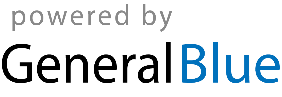 